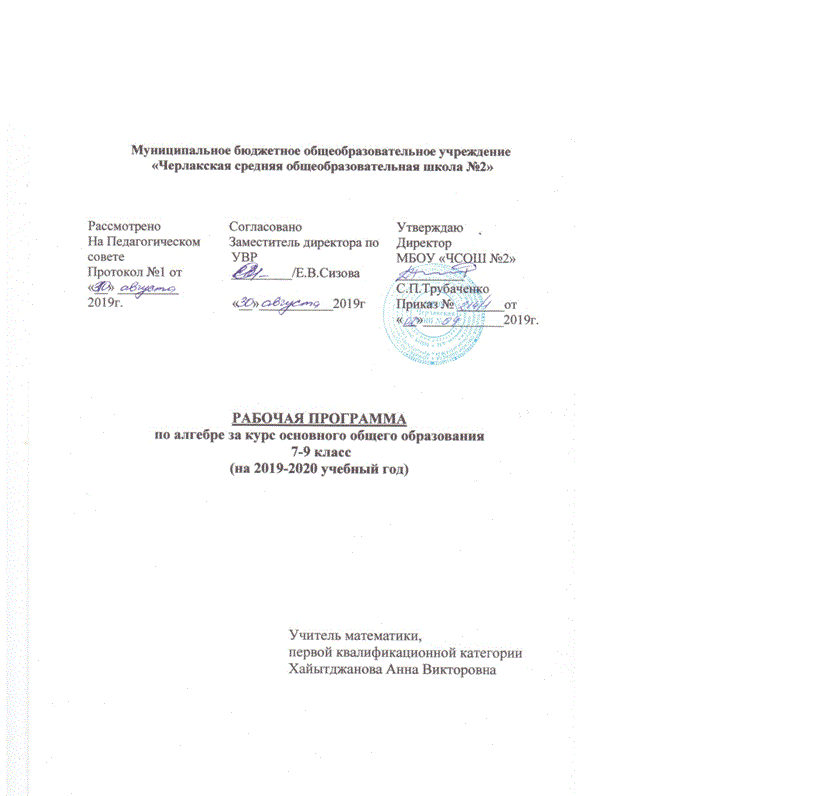 Настоящая программа по алгебре7-9 класса для основной общеобразовательной школы, составлена на основе:-федерального компонента государственного стандарта основного  общего образования (приказ МОиН РФ от 05.03.2004г. № 1089), -примерных программ по алгебре  (письмо Департамента государственной политики в образовании Минобрнауки России от 07.07.2005г. № 03-1263),  -примерной программы для общеобразовательных школ, по алгебре 7-9 классы к учебному комплексу для 7-9 классов (авторы Г.В.Дорофеев, С.Б.Суворова, Е.А.Бунимович и др.,составитель Т.А.Бурмистрова; М: «Просвещение», 2017. – с. 136-139).Учебный предмет входит в образовательную область «Математика и Информатика».    Основные цели курса:	овладение системой математических знаний и умений, необходимых для применения в практической деятельности, изучения смежных дисциплин, продолжения образования;интеллектуальное развитие: ясность и точность мысли, критичность мышления, интуиция, логическое мышление, элементы алгоритмической культуры, пространственных представлений;формирование представлений об идеях и методах математики как универсального языка науки, средства моделирования явлений и процессов;воспитание культуры личности, отношения к математике как к части общечеловеческой культуры, понимание значимости математики для научно-технического прогресса.Задачи курса:	Систематизировать и обобщить сведения о десятичных и обыкновенных дробях.Сформировать представление о прямой пропорциональности и обратной пропорциональности  величин; ввести понятие пропорции и научить учащихся использовать пропорции при решении задач;Сформировать первоначальные представления о языке алгебры, о буквенном исчислении; научить выполнять элементарные базовые преобразования буквенных выражений.Развить вычислительные и алгебраические знания и умения, необходимые в практической деятельности, для изучения смежных дисциплин.Усвоить аппарат уравнений – как основное средство математического моделирования практических задач.        Новизна учебной программы заключается в следующих особенностях выбранного УМК:целенаправленное развитие познавательной сферы учащихся, активное формирование      универсальных учебных действийсоздание условий для понимания и осознанного овладения содержанием курсаэффективное обучение математическому языку и знаково-символическим действиямиспользование технологии уровневой дифференциации, которая позволяет работать в классах разного уровня, индивидуализировать учебный процесс в рамках одного коллективаУчебник — центральное пособие комплекта, определяющее идеологию курса. Объяснительные тексты в учебнике изложены интересно, понятно, хорошим литературным языком. Авторы часто обращаются к ученику, позволяя ему самому принимать решение о выборе способа действия; прибегают к образным сравнениям, которые могут служить своего рода мнемоникой. Наряду с современными сюжетами включаются факты из истории математики, приводятся имена великих математиков, разъясняется происхождение терминов и символов. Каждая глава завершается фрагментом сквозной рубрики «Для тех, кому интересно», назначение которой — дополнение основного содержания интересным и доступным материалом, позволяющим расширить и углубить знания школьников. Задачный материал учебника отличает большое разнообразие формулировок, интересные фабулы. Имеется много задач, позволяющих приобщить школьников к исследовательской творческой деятельности. К ряду упражнений даны образцы рассуждений и указания.Рабочая тетрадь является частью учебного комплекта по математике для 6 класса под редакцией Г.В. Дорофеева, И.Ф. Шарыгина. Пособие доработано в соответствии с ФГОС основного общего образования. Его цель - создание материальной основы при введении нового знания, для формирования первичных навыков. Задания, направленные на организацию разнообразной практической деятельности учащихся, помогают активно и осознанно овладевать универсальными учебными действиями. Пособие выходит в двух частях. Приобретение рабочей тетради носит рекомендательный характер.Курс алгебры построен в соответствии с традиционными содержательно-методическими линиями: числовой, функциональной, алгоритмической, уравнений и неравенств, алгебраических преобразований. В курсе алгебры 7-го класса продолжается систематизация сведений о преобразовании выражений и решении уравнений с одним неизвестным. Специальное внимание уделяется новым вопросам: употреблению знаков  или , записи и чтению двойных неравенств, понятиям тождества, тождественного преобразования, линейного уравнения с одним неизвестным, равносильных уравнений. Формируется понятие функции, что является начальным этапом в обеспечении систематической функциональной подготовки учащихся.  Продолжается изучение степени с натуральным показателем. Изучаются свойства функций  и , и особенности расположения их графиков в координатной плоскости. Главное место занимают алгоритмы действий с многочленами – сложение, вычитание и умножение. Особое внимание уделяется разложению многочленов на множители с помощью вынесения за скобки общего множителя и с помощью группировки. Вырабатываются умения применять формулы сокращенного умножения как для преобразования произведения в многочлен, так и для разложения на множители. Даются первые знания по решению систем линейных уравнений с двумя переменными, что позволяет значительно расширить круг текстовых задач. Серьезное внимание уделяется формированию умений рассуждать, делать простые доказательства, давать обоснования выполняемых действий. Параллельно закладываются основы для изучения систематических курсов стереометрии, физики, химии и других смежных предметов.Для более широкого знакомства с математикой введен курс «Элементы статистики и теории вероятностей». На этом этапе продолжается решение задач путем перебора возможных вариантов, изучается статистический подход к понятию вероятности. Дается классическое определение вероятности, формируются умения вычислять вероятности с помощью формул комбинаторики. Особое внимание уделяется правилу сложения вероятностей.В соответствии с федеральным базисным учебным планом для образовательных учреждений РФ на изучение алгебры  в 7-9 классах отводится 105 часа (из них 105 часа  за счет части, формируемой участниками образовательного процесса).Рабочая программа предусматривает обучение алгебре в объеме 3 часа в неделю в 1-4  четвертях в течение 1 учебного года на базовом уровне.Количество контрольных работ:Планируемые результаты изучения учебного предмета, курсаДанный курс позволяет добиваться следующих результатов освоения образовательной программы ООО.        Личностным результатом изучения предмета является формирование следующих умений и качеств:-формирование ответственного  отношения к учению,  готовности  и способности к  саморазвитию;-  формирование умения ясно, точно и грамотно излагать свои мысли в устной речи;-развитие логического и критического мышления, культуры речи, способности к умственному эксперименту;-формирование у учащихся интеллектуальной честности и объективности, способности к преодолению мыслительных стереотипов, вытекающих из обыденного опыта;- воспитание качеств личности, обеспечивающих социальную мобильность, способность принимать самостоятельные решения;-формирование качеств мышления, необходимых для адаптации в современном информационном обществе;-развитие интереса к математическому творчеству и математических способностей.                Метапредметным результатом изучения курса является формирование УУД.Регулятивные УУД:-формирование представлений о математике как части общечеловеческой культуры, о значимости математики в развитии цивилизации и современного общества;Познавательные УУД:-умения осуществлять контроль по образцу и вносить коррективы;-умения устанавливать причинно-следственные связи, строить логические рассуждения и выводы;-умения понимать и использовать математические средства наглядности (чертежи, схемы);-умения самостоятельно ставить цели, выбирать и создавать алгоритмы для решения учебных задач.Коммуникативные УУД:-развития способности организовывать сотрудничество и совместную деятельность с учителем и сверстниками;         Предметным результатом изучения курса является сформированность следующих умений:-овладение математическими знаниями и умениями, необходимыми для продолжения обучения в старшей школе или иных общеобразовательных учреждениях, изучение смежных дисциплин, применение в повседневной жизни;- умение работать с математическим текстом (структурирование, извлечение информации), точно  и грамотно выражать свои мысли в устной и письменной речи, применять математическую терминологию и символику, использовать различные языки математики (словесный, символический, графический);- владение базовым понятийным аппаратом: иметь представление о числе, дроби, об основных геометрических объектах;- умение выполнять арифметические преобразования выражений, применять их для решения учебных математических и задач и задач в смежных учебных предметах;7 классРАЦИОНАЛЬНЫЕ ЧИСЛАВыпускник научится:понимать особенности десятичной системы счисления;владеть понятиями, связанными с делимостью натуральных чисел;сравнивать и упорядочивать рациональные числа;использовать понятия и умения, связанные с пропорциональностью величин, процентами в ходе решения математических задач и задач из смежных предметов, выполнять несложные практические расчёты.Выпускник получит возможность:познакомиться с позиционными системами счисления с основаниями, отличными от 10;углубить и развить представления о натуральных числах и свойствах делимости;ДЕЙСТВИТЕЛЬНЫЕ ЧИСЛАВыпускник научится:использовать начальные представления о множестве действительных чисел;владеть понятием квадратного корня, применять его в вычислениях.Выпускник получит возможность:развить представление о числе и числовых системах от натуральных до действительных чисел; о роли вычислений в человеческой практике;развить и углубить знания о десятичной записи действительных чисел (периодические и непериодические дроби).ИЗМЕРЕНИЯ, ПРИБЛИЖЕНИЯ, ОЦЕНКИВыпускник научится:использовать в ходе решения задач элементарные представления, связанные с приближёнными значениями величин.Выпускник получит возможность:понять, что числовые данные, которые используются для характеристики объектов окружающего мира, являются преимущественно приближёнными, что по записи приближённых значений, содержащихся в информационных источниках, можно судить о погрешности приближения;понять, что погрешность результата вычислений должна быть соизмерима с погрешностью исходных данных.АЛГЕБРАИЧЕСКИЕ ВЫРАЖЕНИЯВыпускник научится:владеть понятиями «тождество», «тождественное преобразование», решать задачи, содержащие буквенные данные; работать с формулами;выполнять преобразования выражений, содержащих степени с целыми показателями и квадратные корни;выполнять разложение многочленов на множители.Выпускник получит возможность:научиться выполнять многошаговые преобразования рациональных выражений, применяя широкий набор способов и приёмов;УРАВНЕНИЯВыпускник научится:решать основные виды рациональных уравнений с одной переменной, системы двух уравнений с двумя переменными;понимать уравнение как важнейшую математическую модель для описания и изучения разнообразных реальных ситуаций, решать текстовые задачи алгебраическим методом;Выпускник получит возможность:овладеть специальными приёмами решения уравнений и систем уравнений; уверенно применять аппарат уравнений для решения разнообразных задач из математики, смежных предметов, практики;НЕРАВЕНСТВАВыпускник научится:понимать и применять терминологию и символику, связанные с отношением неравенства, свойства числовых неравенств;решать линейные неравенства с одной переменной и их системы; решать квадратные неравенства с опорой на графические представления;Выпускник получит возможность научиться:разнообразным приёмам доказательства неравенств; уверенно применять аппарат неравенств для решения разнообразных математических задач и задач из смежных предметов, практики;применять графические представления для исследования неравенств, систем неравенств, содержащих буквенные коэффициенты.ОСНОВНЫЕ ПОНЯТИЯ. ЧИСЛОВЫЕ ФУНКЦИИВыпускник научится:понимать и использовать функциональные понятия и язык (термины, символические обозначения);строить графики элементарных функций; исследовать свойства числовых функций на основе изучения поведения их графиков;Выпускник получит возможность научиться:проводить исследования, связанные с изучением свойств функций, в том числе с использованием компьютера; на основе графиков изученных функций строить более сложные графики (кусочно-заданные, с «выколотыми» точками и т. п.);ЧИСЛОВЫЕ ПОСЛЕДОВАТЕЛЬНОСТИВыпускник научится:понимать и использовать язык последовательностей (термины, символические обозначения);применять формулы, связанные с арифметической и геометрической прогрессиями, и аппарат, сформированный при изучении других разделов курса, к решению задач, в том числе с контекстом из реальной жизни.Выпускник получит возможность научиться:решать комбинированные задачи.ОПИСАТЕЛЬНАЯ СТАТИСТИКАВыпускник научится использовать простейшие способы представления и анализа статистических данных.Выпускник получит возможность приобрести первоначальный опыт организации сбора данных при проведении опроса общественного мнения, осуществлять их анализ, представлять результаты опроса в виде таблицы, диаграммы.СЛУЧАЙНЫЕ СОБЫТИЯ И ВЕРОЯТНОСТЬВыпускник научится находить относительную частоту и вероятность случайного события.Выпускник получит возможность приобрести опыт проведения случайных экспериментов, в том числе с помощью компьютерного моделирования, интерпретации их результатов.КОМБИНАТОРИКАВыпускник научится решать комбинаторные задачи на нахождение числа объектов или комбинаций.Выпускник получит возможность научиться некоторым специальным приёмам решения комбинаторных задач.8 классРАЦИОНАЛЬНЫЕ ЧИСЛАВыпускник научится:понимать особенности десятичной системы счисления;владеть понятиями, связанными с делимостью натуральных чисел;выражать числа в эквивалентных формах, выбирая наиболее подходящую в зависимости от конкретной ситуации;сравнивать и упорядочивать рациональные числа;выполнять вычисления с рациональными числами, сочетая устные и письменные приёмы вычислений, применять калькулятор;Выпускник получит возможность:познакомиться с позиционными системами счисления с основаниями, отличными от 10;углубить и развить представления о натуральных числах и свойствах делимости;научиться использовать приёмы, рационализирующие вычисления, приобрести привычку контролировать вычисления, выбирая подходящий для ситуации способ.ДЕЙСТВИТЕЛЬНЫЕ ЧИСЛАВыпускник научится:использовать начальные представления о множестве действительных чисел;владеть понятием квадратного корня, применять его в вычислениях.Выпускник получит возможность:развить представление о числе и числовых системах от натуральных до действительных чисел; о роли вычислений в человеческой практике;развить и углубить знания о десятичной записи действительных чисел (периодические и непериодические дроби).ИЗМЕРЕНИЯ, ПРИБЛИЖЕНИЯ, ОЦЕНКИВыпускник научится:использовать в ходе решения задач элементарные представления, связанные с приближёнными значениями величин.Выпускник получит возможность:понять, что числовые данные, которые используются для характеристики объектов окружающего мира, являются преимущественно приближёнными, что по записи приближённых значений, содержащихся в информационных источниках, можно судить о погрешности приближения;понять, что погрешность результата вычислений должна быть соизмерима с погрешностью исходных данных.АЛГЕБРАИЧЕСКИЕ ВЫРАЖЕНИЯВыпускник научится:владеть понятиями «тождество», «тождественное преобразование», решать задачи, содержащие буквенные данные; работать с формулами;выполнять преобразования выражений, содержащих степени с целыми показателями и квадратные корни;выполнять тождественные преобразования рациональных выражений на основе правил действий над многочленами и алгебраическими дробями;выполнять разложение многочленов на множители.Выпускник получит возможность:научиться выполнять многошаговые преобразования рациональных выражений, применяя широкий набор способов и приёмов;УРАВНЕНИЯВыпускник научится:решать основные виды рациональных уравнений с одной переменной, системы двух уравнений с двумя переменными;понимать уравнение как важнейшую математическую модель для описания и изучения разнообразных реальных ситуаций, решать текстовые задачи алгебраическим методом;Выпускник получит возможность:овладеть специальными приёмами решения уравнений и систем уравнений; уверенно применять аппарат уравнений для решения разнообразных задач из математики, смежных предметов, практики;применять графические представления для исследования уравнений, систем уравнений, содержащих буквенные коэффициенты.НЕРАВЕНСТВАВыпускник научится:понимать и применять терминологию и символику, связанные с отношением неравенства, свойства числовых неравенств;решать линейные неравенства с одной переменной и их системы; решать квадратные неравенства с опорой на графические представления;применять аппарат неравенств для решения задач из различных разделов курса.Выпускник получит возможность научиться:разнообразным приёмам доказательства неравенств; уверенно применять аппарат неравенств для решения разнообразных математических задач и задач из смежных предметов, практики;применять графические представления для исследования неравенств, систем неравенств, содержащих буквенные коэффициенты.ОСНОВНЫЕ ПОНЯТИЯ. ЧИСЛОВЫЕ ФУНКЦИИВыпускник научится:понимать и использовать функциональные понятия и язык (термины, символические обозначения);строить графики элементарных функций; исследовать свойства числовых функций на основе изучения поведения их графиков;понимать функцию как важнейшую математическую модель для описания процессов и явлений окружающего мира, применять функциональный язык для описания и исследования зависимостей между физическими величинами.Выпускник получит возможность научиться:проводить исследования, связанные с изучением свойств функций, в том числе с использованием компьютера; на основе графиков изученных функций строить более сложные графики (кусочно-заданные, с «выколотыми» точками и т. п.);использовать функциональные представления и свойства функций для решения математических задач из различных разделов курса.ЧИСЛОВЫЕ ПОСЛЕДОВАТЕЛЬНОСТИВыпускник научится:понимать и использовать язык последовательностей (термины, символические обозначения);применять формулы, связанные с арифметической и геометрической прогрессиями, и аппарат, сформированный при изучении других разделов курса, к решению задач, в том числе с контекстом из реальной жизни.Выпускник получит возможность научиться:решать комбинированные задачи с применением формул n-го члена и суммы первых n членов арифметической и геометрической прогрессий, применяя при этом аппарат уравнений и неравенств;ОПИСАТЕЛЬНАЯ СТАТИСТИКАВыпускник научится использовать простейшие способы представления и анализа статистических данных.Выпускник получит возможность приобрести первоначальный опыт организации сбора данных при проведении опроса общественного мнения, осуществлять их анализ, представлять результаты опроса в виде таблицы, диаграммы.СЛУЧАЙНЫЕ СОБЫТИЯ И ВЕРОЯТНОСТЬВыпускник научится находить относительную частоту и вероятность случайного события.Выпускник получит возможность приобрести опыт проведения случайных экспериментов, в том числе с помощью компьютерного моделирования, интерпретации их результатов.КОМБИНАТОРИКАВыпускник научится решать комбинаторные задачи на нахождение числа объектов или комбинаций.Выпускник получит возможность научиться некоторым специальным приёмам решения комбинаторных задач.9 классРАЦИОНАЛЬНЫЕ ЧИСЛАВыпускник научится:выполнять вычисления с рациональными числами, сочетая устные и письменные приёмы вычислений, применять калькулятор;использовать понятия и умения, связанные с пропорциональностью величин, процентами в ходе решения математических задач и задач из смежных предметов, выполнять несложные практические расчёты.Выпускник получит возможность:углубить и развить представления о натуральных числах и свойствах делимости;научиться использовать приёмы, рационализирующие вычисления, приобрести привычку контролировать вычисления, выбирая подходящий для ситуации способ.ДЕЙСТВИТЕЛЬНЫЕ ЧИСЛАВыпускник научится:владеть понятием квадратного корня, применять его в вычислениях.Выпускник получит возможность:развить и углубить знания о десятичной записи действительных чисел (периодические и непериодические дроби).ИЗМЕРЕНИЯ, ПРИБЛИЖЕНИЯ, ОЦЕНКИВыпускник научится:использовать в ходе решения задач элементарные представления, связанные с приближёнными значениями величин.Выпускник получит возможность:понять, что числовые данные, которые используются для характеристики объектов окружающего мира, являются преимущественно приближёнными, что по записи приближённых значений, содержащихся в информационных источниках, можно судить о погрешности приближения;АЛГЕБРАИЧЕСКИЕ ВЫРАЖЕНИЯВыпускник научится:выполнять тождественные преобразования рациональных выражений на основе правил действий над многочленами и алгебраическими дробями;Выпускник получит возможность:применять тождественные преобразования для решения задач из различных разделов курса (например, для нахождения наибольшего/наименьшего значения выражения).УРАВНЕНИЯВыпускник научится:применять графические представления для исследования уравнений, исследования и решения систем уравнений с двумя переменными.Выпускник получит возможность:применять графические представления для исследования уравнений, систем уравнений, содержащих буквенные коэффициенты.НЕРАВЕНСТВАВыпускник научится:понимать и применять терминологию и символику, связанные с отношением неравенства, свойства числовых неравенств;решать линейные неравенства с одной переменной и их системы; решать квадратные неравенства с опорой на графические представления;применять аппарат неравенств для решения задач из различных разделов курса.Выпускник получит возможность научиться:применять графические представления для исследования неравенств, систем неравенств, содержащих буквенные коэффициенты.ОСНОВНЫЕ ПОНЯТИЯ. ЧИСЛОВЫЕ ФУНКЦИИВыпускник научится:понимать и использовать функциональные понятия и язык (термины, символические обозначения);понимать функцию как важнейшую математическую модель для описания процессов и явлений окружающего мира, применять функциональный язык для описания и исследования зависимостей между физическими величинами.Выпускник получит возможность научиться:проводить исследования, связанные с изучением свойств функций, в том числе с использованием компьютера; на основе графиков изученных функций строить более сложные графики (кусочно-заданные, с «выколотыми» точками и т. п.);ЧИСЛОВЫЕ ПОСЛЕДОВАТЕЛЬНОСТИВыпускник научится:понимать и использовать язык последовательностей (термины, символические обозначения);применять формулы, связанные с арифметической и геометрической прогрессиями, и аппарат, сформированный при изучении других разделов курса, к решению задач, в том числе с контекстом из реальной жизни.Выпускник получит возможность научиться:понимать арифметическую и геометрическую прогрессии как функции натурального аргумента; связывать арифметическую прогрессию с линейным ростом, геометрическую — с экспоненциальным ростом.ОПИСАТЕЛЬНАЯ СТАТИСТИКАВыпускник научится использовать простейшие способы представления и анализа статистических данных.Выпускник получит возможность приобрести первоначальный опыт организации сбора данных при проведении опроса общественного мнения, осуществлять их анализ, представлять результаты опроса в виде таблицы, диаграммы.СЛУЧАЙНЫЕ СОБЫТИЯ И ВЕРОЯТНОСТЬВыпускник научится находить относительную частоту и вероятность случайного события.Выпускник получит возможность приобрести опыт проведения случайных экспериментов, в том числе с помощью компьютерного моделирования, интерпретации их результатов.КОМБИНАТОРИКАВыпускник научится решать комбинаторные задачи на нахождение числа объектов или комбинаций.Выпускник получит возможность научиться некоторым специальным приёмам решения комбинаторных задач.Содержание курса7 класс8 класс9 классТематическое планирование7 класс8 класс9 классЧетверти7 класс8 класс9 классI211II211III321IV322Год1055Наименование раздела (общее количество часов)Основное содержание по темеВиды деятельности учащихся1.Дроби и проценты (11 часов)1.1 Сравнение дробей1.2 Вычисления с рациональными числами1.3 Степень с натуральным показателем1.4 Задачи на проценты1.5 Статистические характеристикиОбзор и контрольСравнивать и упорядочивать рациональные числа. Выполнять вычисления с рациональными числами, вычислять значения степеней с натуральными показателями. Выполнять прикидку и оценку в ходе вычислений.Использовать эквивалентные представления дробных чисел при их сравнении и в вычислениях. Проводить несложные исследования, связанные со свойствами дробных чисел, опираясь на числовые эксперименты (в том числе с использованием калькулятора, компьютера).Осуществлять поиск информации (в СМИ), содержащей данные, выраженные в процентах, интерпретировать эти данные. Решать задачи на проценты и дроби (в том числе задачи из реальной практики, используя при необходимости калькулятор).Приводить примеры числовых данных (цена, рост, время на дорогу), находить среднее арифметическое, моду и размах числовых наборов, в том числе извлекая необходимую информацию из таблиц и диаграмм. Приводить содержательные примеры использования среднего арифметического, моды и размаха для описания данных (демографические и социологические данные, спортивные показатели2. Прямая и обратная пропорциональность(8 часов)2.1 Зависимости и формулы2.2 Прямая пропорциональность. Обратная пропорциональность2.3 Пропорциональное давлениеОбзор и контрольМоделировать несложные зависимости с помощью формул; выполнять вычисления по формулам, выражать из формулы одни величины через другие. Распознавать прямую и обратную пропорциональные зависимости. Использовать свойства прямой и обратной пропорциональности для выполнения практических расчётов. Решать текстовые задачи на прямую и обратную пропорциональные зависимости, на пропорциональное деление (в том числе с контекстом из смежных дисциплин, из реальной жизни). Анализировать и осмысливать текст задачи, моделировать условие с помощью схем, строить логическую цепочку рассуждений; критически оценивать полученный ответ, осуществлять самоконтроль, проверяя ответ на соответствие условию3. Введение в алгебру(9 часов)3.1 Буквенная запись свойств действий над числами3.2 Преобразование буквенных выражений3.3 Раскрытие скобок3.4 Приведение подобных слагаемыхОбзор и контрольПрименять язык алгебры при выполнении элементарных знаково-символических действий: использовать буквы для обозначения чисел, для записи общих утверждений; моделировать буквенными выражениями условия, описанные словесно, рисунком или чертежом; преобразовывать алгебраические суммы и произведения (выполнять приведение подобных слагаемых, раскрытие скобок, упрощение произведений). Выполнять числовые подстановки в буквенное выражение, вычислять числовое значение буквенного выражения4. Уравнения(10 часов)4.1 Алгебраический способ решения задач4.2 Корни уравнения4.3 Решение уравнений4.4 Решение задач с помощью уравненийОбзор и контрольПереходить от словесной формулировки условия задачи к алгебраической модели путём составления уравнения. Проводить доказательные рассуждения о корнях уравнения с опорой на определение корня.Объяснять и формулировать правила преобразования уравнений. Конструировать алгоритм решениялинейных уравнений, распознавать линейные уравнения, решать линейные уравнения, а также уравнения, сводящиеся к ним, с помощью простейших преобразований.Решать текстовые задачи алгебраическим способом: составлять уравнение по условию задачи, решать составленное уравнение. Проводить рассуждения, основанные на интерпретации условия поставленной задачи, для поиска целых корней некоторых несложных нелинейных уравнений5.Координаты и графики(10 часов)5.1 Множества точек на координатной прямой5.2 Расстояние между точками координатной прямой5.3 Множества точек на координатной плоскости5.4 Графики5.5 Еще несколько важных графиков5.6 Графики вокруг насОбзор и контрольИзображать числа точками координатной прямой, пары чисел точками координатной плоскости. Строить на координатной плоскости геометрические изображения множеств, заданных алгебраически, описывать множества точек координатной плоскости (области, ограниченные горизонтальными и вертикальными прямыми и пр.) алгебраическими соотношениями.Строить графики простейших зависимостей, заданных алгебраическими соотношениями, проводить несложные исследования особенностей этих графиков.Моделировать реальные зависимости графиками. Читать графики реальных зависимостей6.Свойства степени с натуральным показателем(10 часов)6.1 Произведение и частное степеней6.2 Степень степени, произведения дроби6.3 Решение комбинаторных задач6.4 ПерестановкиОбзор и контрольФормулировать, записывать в символической форме и обосновывать свойства степени с натуральным показателем, применять свойства степени для преобразования выражений и вычислений. Выполнять перебор всех возможных вариантов для пересчёта объектов или комбинаций.Применять правило комбинаторного умножения для решения задач на нахождение числа объектов или комбинаций (диагонали многоугольника, рукопожатия, число кодов, шифров, паролей и т. п.).Распознавать задачи на определение числа перестановок и выполнять соответствующие вычисления7.Многочлены(16 часов)7.1 Одночлены и многочлены7.2 Сложение и вычитание многочленов7.3 Умножение одночлена на многочлен7.4 Умножение многочлена на многочлен7.5 Формулы квадрата суммы и квадрата разности7.6 Решение задач с помощью уравненийОбзор и контрольВыполнять действия с многочленами.Доказывать формулы сокращённого умножения (для двучленов), применять их в преобразованиях выражений и вычислениях. Проводить исследование для конструирования и последующего доказательства новых формул сокращённого умножения. Решать уравнения, сводящиеся к линейным уравнениям. Решать текстовые задачи алгебраическим способом: моделировать условие задачи рисунком, чертежом; переходить от словесной формулировки условия задачи к алгебраической модели путём составления уравнения; решать составленное уравнение8. Разложение многочленов на множители(16 часов)8.1 Вынесение общего множителя за скобки8.2 Способ группировки8.3 Формула разности квадратов8.4 Формула разности и суммы кубов8.5 Разложение на множители с применением нескольких способов8.6 Решение уравнений с помощью разложения на множителиОбзор и контроль  Выполнять разложение многочленов на множители,применяя различные способы; анализировать многочлен и распознавать возможность применениятого или иного приёма разложения его на множители. Применять различные формы самоконтроляпри выполнении преобразований.Применять разложение на множители к решению9.Частота и вероятность(7 часов)9.1 Случайные события9.2 Частота случайного события9.3 Вероятность случайного событияОбзор и контрольПроводить эксперименты со случайными исходами, в том числе с помощью компьютерного моделирования, интерпретировать их результаты. Вычислять частоту случайного события; оценивать вероятность с помощью частоты, полученной опытным путём; прогнозировать частоту наступления события по его вероятности.Приводить примеры случайных событий, в частности достоверных и невозможных событий, маловероятных событий. Приводить примеры равновероятных событийПовторение. Итоговая контрольная работа(8 часов)Наименование раздела (общее количество часов)Основное содержание по темеВиды деятельности учащихся1.Алгебраические дроби (20 часов)1.1 Что такое алгебраическая дробь1.2Основное свойство дроби1.3 Сложение и вычитание алгебраических дробей1.4 Умножение и деление алгебраических дробей1.5 Преобразование выражений, содержащих алгебраические дроби1.6 Степень с целым показателем1.7 Свойства степени с целым показателем1.8 Решение уравнений и задач Обзор и контрольКонструировать алгебраические выражения. Находить область определения алгебраической дроби; выполнять числовые подстановки и вычислять значение дроби, в том числе с помощью калькулятора.Формулировать основное свойство алгебраической дроби и применять его для преобразования дробей. Выполнять действия с алгебраическими дробями. Применять преобразования выражений для решения задач. Выражать переменные из формул (физических, геометрических, описывающих бытовые ситуации). Проводить исследования, выявлять закономерности.Формулировать определение степени с целым показателем.Формулировать, записывать в символической форме и иллюстрировать примерами свойства степени с целым показателем; применять свойства степени для преобразования выражений и вычислений. Использовать запись чисел в стандартном виде для выражения размеров объектов, длительности процессов в окружающем мире. Сравнивать числа и величины, записанные с использованием степени 10. Выполнять вычисления с реальными данными.Выполнять прикидку и оценку результатов вычислений.Решать уравнения с дробными коэффициентами, решать текстовые задачи алгебраическим методом2. Квадратные корни(15 часов)2.1 Задача о нахождении стороны квадрата2.2 Иррациональные числа2.3 Теорема Пифагора2.4 Квадратный корень (алгебраический подход)2.5 График зависимости у = 2.6 Свойства квадратных корней 2.7 Преобразование выражений, содержащих квадратные корни 2.8 Кубический корень Обзор и контрольФормулировать определения квадратного корня из числа. Применять график функции у=х2 для нахождения корней квадратных уравнений, используя при необходимости калькулятор; проводить оценку квадратных корней. Строить график функции у = 4х, исследовать по графику её свойства. Доказывать свойства арифметических квадратных корней; применять их к преобразованию выражений.Вычислять значения выражений, содержащих квадратные корни; выполнять знаково-символические действия с использованием обозначений квадратного и кубического корня.Исследовать уравнение х2 = а, находить точные и приближённые корни при а>0.Формулировать определение корня третьей степени; находить значения кубических корней, при необходимости используя калькулятор3. Квадратные уравнения(19 часов)3.1 Какие уравнения называют квадратными3.2 Формула корней квадратного уравнения3.3 Вторая формула корней квадратного уравнения3.4 Решение задач3.5 Неполные квадратные уравнения 3.6 Теорема Виета3.8 Разложение квадратного трёхчленана множителиОбзор и контрольРаспознавать квадратные уравнения, кпассифицировать их. Выводить формулу корней квадратногоуравнения. Решать квадратные уравнения — полные и неполные. Проводить простейшие исследования квадратных уравнений.Решать уравнения, сводящиеся к квадратным, путём преобразований, а также с помощью заменыпеременной.Наблюдать и анализировать связь между корнямии коэффициентами квадратного уравнения. Формулировать и доказывать теорему Виета, а такжеобратную теорему, применять эти теоремы для решения разнообразных задач.Решать текстовые задачи алгебраическим способом: переходить от словесной формулировки условия задачи к алгебраической модели путём составления уравнения; решать составленное уравнение; интерпретировать результат.Распознавать квадратный трёхчлен, выяснять возможность разложения на множители, представлять квадратный трёхчлен в виде произведения линейных множителей. Применять различные приёмы самоконтроля при выполнении преобразований.Проводить исследования квадратных уравнений с буквенными коэффициентами, выявлять закономерности4. Системы уравнений(20 часов)4.1 Линейное уравнение с двумя переменными4.2 График линейного уравнения с двумя переменными4.3Уравнение прямой вида у=кх +14.4 Системы уравнений. Решение системспособом сложения4.5 Решение систем уравнений способомподстановки4.6 Решение задач с помощью системуравнений4.7 Задачи на координатной плоскостиОбзор и контрольОпределять, является ли пара чисел решениемуравнения с двумя переменными; приводить при-меры решений уравнений с двумя переменными.Решать задачи, алгебраической моделью которыхявляется уравнение с двумя переменными; находить целые решения путём перебора. Распознавать линейные уравнения с двумя переменными; строить прямые — графики линейных уравнений; извлекать из уравнения вида у = кх +1 информацию о положении прямой в координатной плоскости. Распознавать параллельные и пересекающиеся прямые по их уравнениям; конструировать уравнения прямых, параллельных данной прямой. Использовать приёмы самоконтроля при построении графиков линейных уравнений. Решать системы двух линейных уравнений с двумя переменными; использовать графические представления для исследования систем линейных уравнений; решать простейшие системы, в которых одно из уравнений не является линейным. Применять алгебраический аппарат для решения задач на координатной плоскости. Решать текстовые задачи алгебраическим способом: переходить от словесной формулировки условия задачи к алгебраической модели путём составления системы уравнений; решать составленную систему уравнений; интерпретировать результат5. Функции(14 часов)5.1 Чтение графиков5.2 Что такое функция5.3 График функции5.4 Свойства функции 5.5 Линейная функция 5.6 Функция У =  и её график Обзор и контрольВычислять значения функций, заданных формулами (при необходимости использовать калькулятор); составлять таблицы значений функций.Строить по точкам графики функций. Описывать свойства функции на основе её графического представленияМоделировать реальные зависимости формулами и графиками. Читать графики реальных зависимостей.Использовать функциональную символику для записи разнообразных фактов, связанных с рассматриваемыми функциями, обогащая опыт выполнения знаково-символических действий. Строить речевые конструкции с использованием функциональной терминологии.Использовать компьютерные программы для построения графиков функций, для исследования положения на координатной плоскости графиков функций в зависимости от значений коэффициентов, входящих в формулу.Распознавать виды изучаемых функций. Показывать схематически расположение на координатной плоскости графиков функций вида у=кх, у = кх + b, У = в зависимости от значений коэффициентов, входящих в формулы.Строить графики изучаемых функций; описывать их свойства6. Вероятность и статистика(9 часов)6.1 Статистические характеристики 6.2 Вероятность равновозможных событий6.3 Сложные эксперименты 6.4 Геометрические вероятности Обзор и контрольХарактеризовать числовые ряды с помощью различных средних. Находить вероятности событий при равновозможных исходах; решать задачи на вычисление вероятностей с применением комбинаторики. Находить геометрические вероятности.Повторение. Итоговая контрольная работа(8 часов)Наименование раздела (общее количество часов)Основное содержание по темеВиды деятельности учащихсяНеравенства (18 часов)1.1 Действительные числа1.2 Общие свойства неравенств1.3 Решение линейных неравенств1.4 Решение систем линейных неравенств1.5 Доказательство неравенств1. 6 Что означают слова «с точностью до...»Обзор и контрольПриводить примеры иррациональных чисел; рас-познавать рациональные и иррациональные числа; изображать числа точками координатной пря-МОЙ.Находить десятичные приближения рациональныхи иррациональных чисел; сравнивать и упорядочи-вать действительные числа. Описывать множестводействительных чисел. Использовать в письменнойматематической речи обозначения и графическиеизображения числовых множеств, теоретико-множественную символику.Использовать разные формы записи приближённыхзначений; делать выводы о точности приближенияпо записи приближённого значения.Формулировать свойства числовых неравенств, иллюстрировать их на координатной прямой, доказывать алгебраически; применять свойства неравенств в ходе решения задач.Решать линейные неравенства, системы линейных неравенств с одной переменной. Доказывать неравенства, применяя приёмы, основанные на определении отношений «больше» и «меньше», свойствах неравенств, некоторых классических неравенствахКвадратичная функция(19 часов)2.1 Какую функцию называют квадратичной2.2 График и свойства функции у=ах22.3 Сдвиг графика функции у = ах2 вдоль осей координат2.4 График функции у = ахг + bх + с2.5 Квадратные неравенстваОбзор и контрольРаспознавать квадратичную функцию, приводить примеры квадратичных зависимостей из реальной жизни, физики, геометрии.Выявлять путём наблюдений и обобщать особенности графика квадратичной функции. Строить и изображать схематически графики квадратичных функций; выявлять свойства квадратичных функций по их графикам. Строить более сложные графики на основе графиков всех изученных функций. Проводить разнообразные исследования, связанные с квадратичной функцией и её графиком.Выполнять знаково-символические действия с использованием функциональной символики; строить речевые конструкции с использованием функциональной терминологии.Решать квадратные неравенства, а также неравенства, сводящиеся к ним, путём несложных преобразований; решать системы неравенств, в которых одно неравенство или оба являются квадратными. Применять аппарат неравенств при решении различных задач3. Уравнения и системы уравнений(26 часов)3.1 Рациональные выражения3.2 Целые уравнения3.3 Дробные уравнения3.4 Решение задач3.5 Системы уравнений с двумя переменными3.6 Решение задач3.7 Графическое исследование уравненияОбзор и контрольРаспознавать рациональные и иррациональные выражения, классифицировать рациональные выражения. Находить область определения рационального выражения; выполнять числовые и буквенные подстановки. Преобразовывать целые и дробные выражения; доказывать тождества. Давать графическую интерпретацию функциональных свойств выражений с одной переменной.Распознавать целые и дробные уравнения. Решать целые и дробные выражения, применяя различные приёмы.Строить графики уравнений с двумя переменными. Конструировать эквивалентные речевые высказывания с использованием алгебраического и геометрического языков. Решать системы двух уравнений с двумя переменными, используя широкий набор приёмов.Решать текстовые задачи алгебраическим способом: переходить от словесной формулировкиусловия задачи к алгебраической модели путём составления уравнения или системы уравнений; решать составленное уравнение (систему уравнений); интерпретировать результат. Использовать функционально-графические представления для решения и исследования уравнений и систем4. Арифметическая и геометрическая прогрессии(18 часов)4.1Числовые последовательности4.2 Арифметическая прогрессия4.3 Сумма первых п членов арифметической прогрессии4.4 Геометрическая прогрессия4.5 Сумма первых п членов геометрической прогрессии4.6 Простые и сложные процентыОбзор и контрольПрименять индексные обозначения, строить речевые высказывания с использованием терминологии, связанной с понятием последовательности. Вычислять члены последовательностей, заданных формулой n-го члена или рекуррентной формулой. Устанавливать закономерность в построении последовательности, если выписаны первые несколько её членов. Изображать члены последовательности точками на координатной плоскости. Распознавать арифметическую и геометрическую прогрессии при разных способах задания. Выводить на основе доказательных рассуждений формулы общего члена арифметической и геометрической прогрессий, суммы первых п членов арифметической и геометрической прогрессий; решать задачи с использованием этих формул Рассматривать примеры из реальной жизни, иллюстрирующие изменение в арифметической прогрессии, в геометрической прогрессии; изображать соответствующие зависимости графически. Решать задачи на сложные проценты, в том числе задачи из реальной практики (с использованием калькулятора)5.Статистика и вероятность(9 часов)5.1 Выборочные исследования 5.2 Интервальный ряд. Гистограмма 5.3 Характеристика разброса 5.4 Статистическое оценивание и прогнозОбзор и контрольОсуществлять поиск статистической информации, рассматривать реальную статистическую информацию, организовывать и анализировать её (ранжировать данные, строить интервальные ряды, строить диаграммы, полигоны частот, гистограммы; вычислять различные средние, а также характеристики разброса). Прогнозировать частоту повторения события на основе имеющихся статистических данныхПовторение. Итоговая контрольная работа(15 часов)№ п/пТема урокаКол-во часовДата поплануДата по фактуГлава 1. Дроби и проценты (11 часов)Глава 1. Дроби и проценты (11 часов)Глава 1. Дроби и проценты (11 часов)Глава 1. Дроби и проценты (11 часов)Глава 1. Дроби и проценты (11 часов)1.Сравнение обыкновенных дробей.12.Десятичные дроби. Сравнение дробей.13.Вычисления с рациональными числами.14.Вычисления с рациональными числами. Применение основного свойства дроби.15.Степень с натуральным показателем. Основание и показатель степени.16.Задачи на проценты. Переход от десятичной дроби к процентам и обратно.17.Статистические характеристики. Среднее арифметическое.18.Статистические характеристики. Мода и размах ряда данных.19.Статистические характеристики в решении текстовых задач.110.Подготовка к контрольной работе111.Контрольная работа №1 по теме: «Дроби и проценты».1Глава 2. Прямая и обратная пропорциональность (8 часов)Глава 2. Прямая и обратная пропорциональность (8 часов)Глава 2. Прямая и обратная пропорциональность (8 часов)Глава 2. Прямая и обратная пропорциональность (8 часов)Глава 2. Прямая и обратная пропорциональность (8 часов)12.Анализ контрольной работы. Зависимости и формулы.113Зависимости и формулы в решении текстовых задач.114.Прямая пропорциональность.115.Обратная пропорциональность.116.Прямая пропорциональность и  обратная пропорциональность в решении текстовых задач.117.Пропорции. Решение задач с помощью пропорций на прямую пропорциональность.118.Пропорциональное деление. Соотношения.119.Контрольная работа №2  по теме «Прямая и обратная пропорциональность».1Глава 3. Введение в алгебру (9 часов)Глава 3. Введение в алгебру (9 часов)Глава 3. Введение в алгебру (9 часов)Глава 3. Введение в алгебру (9 часов)Глава 3. Введение в алгебру (9 часов)20.Анализ контрольной работы. Буквенная запись свойств действий над числами.121.Буквенные выражения. Числовые подстановки в буквенные выражения.122.Преобразование буквенных выражений. Тождественно равные выражения.123.Преобразование буквенных выражений. Алгебраические суммы.124.Преобразование буквенных выражений. Коэффициент произведения.125.Раскрытие скобок.126.Раскрытие скобок в решении примеров и задач.127.Приведение подобных слагаемых. Отработка навыков.128.Контрольная работа №3 по теме: «Введение в алгебру»1Глава 4. Уравнения (10часов)Глава 4. Уравнения (10часов)Глава 4. Уравнения (10часов)Глава 4. Уравнения (10часов)Глава 4. Уравнения (10часов)29.Анализ контрольной работы. Уравнения. Алгебраический способ решения задач.130.Алгебраический способ решения задач. Составление уравнений.131.Корни уравнения. Определение корня уравнения.132.Корни уравнения. Проверка корней.133.Решение уравнений. Правила преобразования уравнений.134.Решение уравнений. Перенос слагаемых.135.Решение уравнений. Умножение на число.136.Решение уравнений с дробной чертой.137.Решение задач с помощью уравнений. Различные типы задач.138.Контрольная работа №4 по теме: «Уравнения»1Глава 5. Координаты и графики (10 часов)Глава 5. Координаты и графики (10 часов)Глава 5. Координаты и графики (10 часов)Глава 5. Координаты и графики (10 часов)Глава 5. Координаты и графики (10 часов)39.Анализ контрольной работы. Множество точек на координатной прямой. Интервал. Отрезок. Числовые промежутки140.Расстояние между точками координатной прямой. Координаты середины отрезка.141.Расстояние между точками координатной прямой. 142.Множество точек на координатной плоскости. Абсцисса. Ордината.143.Графики. Различные зависимости.144.Графики. Построение графиков.145.График зависимости у=х2146.График зависимости у=х3147.Повторение гл. 1, 2, 3, 4.148.Контрольная работа №5 «Координаты и графики».1Глава 6. Свойства степеней с натуральным показателем (10 часов)Глава 6. Свойства степеней с натуральным показателем (10 часов)Глава 6. Свойства степеней с натуральным показателем (10 часов)Глава 6. Свойства степеней с натуральным показателем (10 часов)Глава 6. Свойства степеней с натуральным показателем (10 часов)49.Анализ контрольной работы. Произведение и частное степеней, вывод формул.150.Произведение и частное степеней в решении примеров и задач.151.Степень степени.152.Степень произведения и дроби.153.Решение комбинаторных задач. Правило умножения.154.Решение комбинаторных задач. Применение правила умножения.155.Элементы множества. Перестановки.156.Перестановки. Факториал.157.Подготовка к контрольной работе.158.Контрольная работа №6 по теме: «Свойства степени с натуральным показателем».1Глава 7. Многочлены (16 часов)Глава 7. Многочлены (16 часов)Глава 7. Многочлены (16 часов)Глава 7. Многочлены (16 часов)Глава 7. Многочлены (16 часов)59.Анализ контрольной работы .Одночлены и многочлены. Чтение и запись.160.Одночлены и многочлены. Стандартный вид и степень.161.Сложение и вычитание многочленов.162.Сложение и вычитание многочленов в решении примеров и задач.163.Умножение одночлена на многочлен.164.Умножение одночлена на многочлен в решении примеров и задач.165Умножение многочлена на многочлен.166.Умножение многочлена на многочлен. Отработка навыков.167.Умножение многочлена на многочлен в решении примеров и задач.168.Самостоятельная работа по теме « Действия с одночленами и многочленами»169.Формула квадрата суммы и квадрата разности. Вывод формул.170.Формула квадрата суммы в решении примеров.171.Формула квадрата разности в решении примеров.172.Решение задач с помощью уравнений. Анализ данных.173.Решение текстовых задач с помощью уравнений. Задачи на движение.174.Контрольная работа №7 по теме «Составление и решение уравнений»1Глава 8. Разложение многочленов на множители (16 часов)Глава 8. Разложение многочленов на множители (16 часов)Глава 8. Разложение многочленов на множители (16 часов)Глава 8. Разложение многочленов на множители (16 часов)Глава 8. Разложение многочленов на множители (16 часов)75.Анализ контрольной работы. Вынесение общего множителя за скобки.176.Вынесение общего множителя за скобки. Сокращение дробей.177.Разложение многочлена на множители.178.Способ группировки.179.Способ группировки при разложении многочлена на множители.180.Формула разности квадратов. Применение формулы в вычислениях.181.Формула разности кубов.182.Формула суммы кубов.183.Формулы разности и суммы кубов в представлении выражения в виде многочлена.184.Разложение на множители с применением нескольких способов.185.Разложение на множители вынесением общего множителя.186.Разложение на множители способом группировки.187.Разложение на множители различными способами в преобразовании выражений.188.Решение уравнений с помощью  разложения на множители.189.Решение уравнений различными способами.190.Контрольная работа №8 по теме «Разложение многочленов на множители»1Глава 9. Частота и вероятность (7 часов)Глава 9. Частота и вероятность (7 часов)Глава 9. Частота и вероятность (7 часов)Глава 9. Частота и вероятность (7 часов)Глава 9. Частота и вероятность (7 часов)91Анализ контрольной работы.Случайные события.292Вероятность случайного события.293Частота и вероятность случайного события.294Контрольная работа № 9 «Частота и вероятность»1Повторение. Итоговая контрольная работа (8 часов)Повторение. Итоговая контрольная работа (8 часов)Повторение. Итоговая контрольная работа (8 часов)Повторение. Итоговая контрольная работа (8 часов)Повторение. Итоговая контрольная работа (8 часов)95Повторение «Прямая и обратная пропорциональности. Уравнения. Графики»296Повторение «Свойства степени с натуральным показателем. Многочлены»297Повторение «Разложение на многочлены».298Итоговая контрольная работа №9199Анализ контрольной работы. Повторение «Уравнения».1№ п/пТема урокаКол-во часовДата поплануДата по фактуДата по фактуГлава 1. Алгебраические дроби (20 часов)Глава 1. Алгебраические дроби (20 часов)Глава 1. Алгебраические дроби (20 часов)Глава 1. Алгебраические дроби (20 часов)Глава 1. Алгебраические дроби (20 часов)Глава 1. Алгебраические дроби (20 часов)1Что такое алгебраическая дробь.12Допустимые значения переменных, входящих в алгебраические выражения.13Решение упражнений на выражение из формул одной переменной через остальные.  14Входная контрольная работа за курс 7 класса15Основное свойство дроби.16Приведение алгебраических дробей к новому знаменателю.17Сокращение алгебраических дробей.18Сложение и вычитание алгебраических дробей с одинаковыми знаменателями.19Сложение и вычитание алгебраических дробей с разными знаменателями.110Правила умножения и деления алгебраических дробей.111Умножение и деление алгебраической дроби и одночлена, многочлена.112Преобразование выражений, содержащих алгебраические дроби.113Степень с целым показателем.114Преобразование выражение, содержащих степень с целым показателем.115Стандартный вид числа. Выделение множителя - степени десяти в записи числа. 116Свойства степеней с целым показателем: произведение и частное степеней.117Решение уравнений с одной переменной.118Решение текстовых задач алгебраическим способом (задачи на движение).119Обзор главы 120Контрольная работа  №1 «Алгебраические дроби1Глава 2. Квадратные корни (15 часов)Глава 2. Квадратные корни (15 часов)Глава 2. Квадратные корни (15 часов)Глава 2. Квадратные корни (15 часов)Глава 2. Квадратные корни (15 часов)Глава 2. Квадратные корни (15 часов)21Анализ контрольной работыЗадача о нахождении стороны квадрата.122Нахождение значений выражений, содержащих квадратные корни.123Иррациональные числа.124Изображение иррациональных чисел на координатной прямой. Сравнение иррациональных чисел.125Теорема Пифагора.126Понятие арифметического квадратного корня. Решение уравнений вида х2=а127Квадратный корень 128Применение понятия арифметического квадратного корня при решении различных задач.129Свойства квадратных корней.130Внесение множителя под знак корня.Вынесение множителя из-под знака корня.131Решение упражнений на применение свойств квадратных корней. 132Преобразование выражений, содержащих квадратные корни.133Кубический корень 134Обзор главы135Контрольная работа №2 «Квадратные корни»1Глава 3. Квадратные уравнения (19 часов)Глава 3. Квадратные уравнения (19 часов)Глава 3. Квадратные уравнения (19 часов)Глава 3. Квадратные уравнения (19 часов)Глава 3. Квадратные уравнения (19 часов)Глава 3. Квадратные уравнения (19 часов)36Анализ контрольной работыКакие уравнения называются квадратными137Решение квадратных уравнений выделением квадрата двучлена.138Формула корней квадратного уравнения.139Решение квадратных уравнений с помощью формулы корней.140Отработка навыков решения квадратных уравнений по формуле.141Решение уравнений, сводящихся к квадратным, путем преобразований.142Вторая формула корней квадратного уравнения.143Определение биквадратного уравнения. Решение биквадратных уравнений.144Решение квадратных уравнений методом замены переменной.145Неполные квадратные уравнения146Решение неполных квадратных уравнений вида ах2+bх = 0.147Решение неполных квадратных уравнений вида ах2 + с = 0.148Теорема Виета и ее применение.149Теорема, обратная теореме Виета и ее применение.150Решение квадратных уравнений с помощью формул Виета.151Решение упражнений по теме «Теорема Виета».152Разложение квадратного трёхчлена на множители.153Разложение квадратного трехчлена на линейные множители.154Контрольная работа №3 «Квадратные уравнения»1Глава 4. Системы уравнений (20 часов)Глава 4. Системы уравнений (20 часов)Глава 4. Системы уравнений (20 часов)Глава 4. Системы уравнений (20 часов)Глава 4. Системы уравнений (20 часов)Глава 4. Системы уравнений (20 часов)55Анализ контрольной работыЛинейное уравнении с двумя переменными.156Линейное уравнение с двумя переменными. Примеры решения уравнений в целых числах.157Графическая интерпретация уравнений с двумя переменными.158Построение графика линейного уравнения с двумя переменными. 159Уравнение прямой вида y = kx и его график. 160Построение прямой вида y = kx + l.161Решение задач по теме «Уравнение прямой вида y = kx + l». 162Системы уравнений с двумя переменными, решение системы.163Система двух линейных уравнений с двумя переменными; решение алгебраическим сложением. 164Решение систем уравнений способом сложения. 165Решение систем способом подстановки.166Примеры решения нелинейных систем. 167Составление системы уравнений по условию задач.168Решение задач с помощью систем уравнений.169Решение задач на смеси и сплавы с помощью систем уравнений.170Решение задач с помощью систем уравнений. 171Задачи на координатной плоскости.172Задачи на координатной плоскости. Определение координат точки пересечения прямых.173Решение различных задач на координатной плоскости.174Контрольная работа №4 «Системы уравнений»1Глава 5. Функции (14 часов)Глава 5. Функции (14 часов)Глава 5. Функции (14 часов)Глава 5. Функции (14 часов)Глава 5. Функции (14 часов)Глава 5. Функции (14 часов)75Анализ контрольной работыЧтение графиков движения и температур.176Чтение графиков, отражающих реальные процессы.177Построение графиков зависимостей, отражающих реальные процессы.178Способы задания функции. Нахождение значений функции, заданной таблицей, формулой.179Определение графика функции. Числовые промежутки.180Построение графика функции, заданной формулой, таблицей.181Свойства функции.182Линейная функция183Свойства линейной функции.184График линейной функции, геометрический смысл коэффициентов. 185Функция, описывающая прямую пропорциональную зависимость и ее график.186Функция, описывающая обратную пропорциональную зависимость.187Гипербола. Свойства функции у = k/x.188Контрольная работа №5 «Функции» 1Глава 6. Вероятность и статистика (9 часов)Глава 6. Вероятность и статистика (9 часов)Глава 6. Вероятность и статистика (9 часов)Глава 6. Вероятность и статистика (9 часов)Глава 6. Вероятность и статистика (9 часов)Глава 6. Вероятность и статистика (9 часов)89Анализ контрольной работыЧастота случайного события. Таблица частот. Статистические характеристики: размах, среднее арифметическое, мода ряда данных.190Статистические характеристики: медиана ряда данных.191Решение задач по теме «Статистические характеристики».  192Вероятность равновозможных событий.193Вероятность наступления случайного события.194Сложные эксперименты195Геометрические вероятности. 196Обобщающий урок по теме «Вероятность и статистика»	197Контрольная работа №6 «Вероятность и статистика» 1Повторение. Итоговая контрольная работа (8 часов)Повторение. Итоговая контрольная работа (8 часов)Повторение. Итоговая контрольная работа (8 часов)Повторение. Итоговая контрольная работа (8 часов)Повторение. Итоговая контрольная работа (8 часов)Повторение. Итоговая контрольная работа (8 часов)98Анализ контрольной работы.Повторение по теме: «Алгебраические дроби». 299Повторение по теме: «Квадратные корни».2100Итоговая контрольная работа №7 1101Анализ контрольной работы.Повторение по теме: «Функции»1102Повторение по  теме: «Степень с целым показателем».2№ п/пТема урокаКол-во часовДата поплануДата по фактуГлава 1. Неравенства (18 часов)Глава 1. Неравенства (18 часов)Глава 1. Неравенства (18 часов)Глава 1. Неравенства (18 часов)Глава 1. Неравенства (18 часов)1Действительные числа22Общие свойства неравенств33Решение линейных неравенств 34Решение систем линейных неравенств45Доказательство  неравенств26Что означает слово «с точностью»27Обзор главы18Контрольная работа №1 «Неравенства»1Глава 2. Квадратичная функция (19 часов)Глава 2. Квадратичная функция (19 часов)Глава 2. Квадратичная функция (19 часов)Глава 2. Квадратичная функция (19 часов)Глава 2. Квадратичная функция (19 часов)9Анализ контрольной работы.Какую функцию называют квадратичной310График и свойства  функции у = ах2311Сдвиг графика функции у = ах2 вдоль осей координат312График функции у = ах2 + вх + с413Квадратные неравенства414Обзор главы115Контрольная работа № 2 «Квадратичная функция»1Глава 3. Уравнение и системы уравнений (26 часов)Глава 3. Уравнение и системы уравнений (26 часов)Глава 3. Уравнение и системы уравнений (26 часов)Глава 3. Уравнение и системы уравнений (26 часов)Глава 3. Уравнение и системы уравнений (26 часов)16Анализ контрольной работы.Рациональные выражения .417Целые уравнения318Дробные уравнения 319Решение задач320Контрольная работа №3 «Рациональные выражения. Уравнение»121Анализ контрольной работы.Системы уравнений с двумя переменными522Решение задач223Графическое исследование уравнений324Обзор главы125Контрольная работа № 4 «Системы уравнений»1Глава4. Арифметическая и геометрическая прогрессия (18 часов)Глава4. Арифметическая и геометрическая прогрессия (18 часов)Глава4. Арифметическая и геометрическая прогрессия (18 часов)Глава4. Арифметическая и геометрическая прогрессия (18 часов)Глава4. Арифметическая и геометрическая прогрессия (18 часов)26Анализ контрольной работы.Числовые последовательности227Арифметическая прогрессия228Сумма n-х членов арифметической прогрессии329Геометрическая прогрессия330Сумма первых n членов геометрической прогрессии231Простые и сложные проценты432Обзор главы33Контрольная работа № 5 «Арифметическая и геометрическая прогрессии»Глава 5. Статистические исследования (9 часов)Глава 5. Статистические исследования (9 часов)Глава 5. Статистические исследования (9 часов)Глава 5. Статистические исследования (9 часов)Глава 5. Статистические исследования (9 часов)34Выборочные исследования235Интервальный ряд. Гистограмма.236Характеристики разброса237Статистическое оценивание и прогноз1Повторение. Итоговая контрольная работа (15 часов)Повторение. Итоговая контрольная работа (15 часов)Повторение. Итоговая контрольная работа (15 часов)Повторение. Итоговая контрольная работа (15 часов)Повторение. Итоговая контрольная работа (15 часов)38Повторение по теме: «Арифметическая прогрессия»239 Повторение по теме: «Проценты»240Повторение по теме: «Преобразование выражений». 241Повторение по теме: «Геометрическая прогрессия»242Повторение по теме: «Уравнения» 243Повторение по теме: «Уравнения с двумя переменными».244Итоговая контрольная работа145Анализ контрольной работы.Повторение по теме: «Системы уравнений».146Повторение по теме: «Неравенства. Системы  линейных неравенств».1